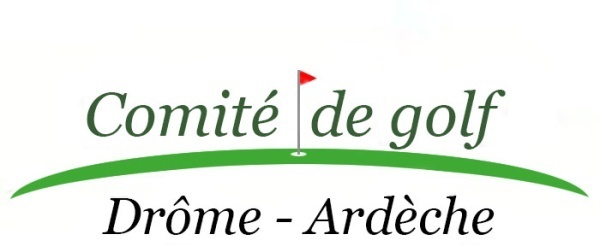 Les joueurs(ses) devront être licencié(e)s et membres d’une AS affiliée au Comité de golf Drôme-Ardèche.L’index doit être celui à la date limite d'inscription tel que figurant à cette date dans "RMS9 "L’âge retenu est celui la veille de la compétition Nombre de participants limité à 15 joueur/euses, répartition libre dans chaque catégorie, plus 5 en liste d’attenteDATE :Fiche d’inscription à retourner au Club organisateur golf@domainestclair.fr   et au Comité de golf Drôme-Ardèche comite.golf.da.competitions@gmail.com au plus tard mardi 2 avril minuit.  Droits engagement de 35€ par joueur par virement au Comite Golf D/A .                                                   Siège social : Maison des Bénévoles du Sport – 71 rue Pierre Latécoère – 26000 VALENCEAdresse de correspondance : 3 Impasse Deyres – 07400 LE TEILTél. : 07 61 78 00 58- E-mail : Site Internet : https://comitegolfda.frFICHE d’INSCRIPTIONFICHE d’INSCRIPTIONFICHE d’INSCRIPTIONNOM l’A.S. NOM l’A.S. NOM l’A.S.      Lieu : Golf de St CLAIR     Date : samedi 6 avril 2024     Lieu : Golf de St CLAIR     Date : samedi 6 avril 2024     Lieu : Golf de St CLAIR     Date : samedi 6 avril 2024 Championnat  DROME- ARDECHE                         INDIVIDUEL SENIORS           DAMES  et MESSIEURS   NOM et PRENOMDate de naissanceIndexN° licenceDAMES  seniors 1 (50 à 59 ans) DAMES  seniors 2 (60 à 69 ans)DAMES  seniors 3 ( plus de 70 ans)MESSIEURS  seniors 1 ( 50 à 59 ans)44444 MESSIEURS seniors 2 (60 à 69 ans) MESSIEURS seniors 3 ( plus de 70 ans)Joueurs et joueuses en liste d’ attente12345